ส่วนราชการ    สภ.สำโรงเหนือ จว.สมุทรปราการ      โทร. 0-2758-4927ที่     0016.3(10)/ - 	                         วันที่      ๒   เมษายน 2567         เรื่อง     รายงานผลการใช้จ่ายงบประมาณ รอบ 6 เดือนแรก ของปีงบประมาณ พ.ศ.2567 เรียน      ผู้กำกับการสถานีตำรวจภูธรสำโรงเหนือ                     ตามที่สำนักงานคณะกรรมการป้องกันและปราบปรามการทุจริตแห่งชาติ (สำนักงาน ป.ป.ช.) ได้ดำเนินโครงการประเมินคุณธรรมและความโปร่งใสในการดำเนินงานของหน่วยงานภาครัฐ (Integrity and Transpsrency Assessment : ITA ) ซึ่งเป็นการประเมินเพื่อวัดระดับคุณธรรมและความโปร่งใสในการดำเนินงานของหน่วยงาน โดยกำหนดให้หน่วยงานมีการรายงานผลการใช้จ่ายงบประมาณประจำปี รอบ 6 เดือนแรก หรือ  ๒ ไตรมาส ของปีงบประมาณ พ.ศ.2567 (ตุลาคม 2566 – มีนาคม 2567) นั้น 						 ฝ่ายอำนวยการ ได้จัดทำข้อมูลรายงานผลการใช้จ่ายงบประมาณประจำปี รอบ 6 เดือนแรกประจำปีงบประมาณ พ.ศ.2566 ตามโครงการประเมินเพื่อวัดระดับคุณธรรมและความโปร่งใสในการดำเนินงานของหน่วยงานภาครัฐ (Integrity and Transpsrency Assessment : ITA ) ของสำนักงานคณะกรรมการป้องกันและปราบปรามการทุจริตแห่งชาติ เรียบร้อยแล้ว รายละเอียดตามเอกสารที่แนบ                           จึงเรียนมาเพื่อโปรดทราบ 			 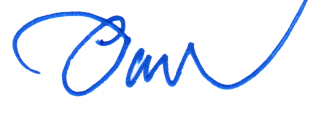                                                                      พ.ต.ท.                                                                         ( อภิวัฒน์   แจ้งแก้ว ) 				                                      
                                                                    สว.อก.สภ.สำโรงเหนือ                 ทราบ                    -ให้ดำเนินการเผยแพร่ข้อมูลผลการใช้จ่ายงบประมาณประจำปีงบประมาณ พ.ศ.2567                         
 เพื่อให้ทราบโดยทั่วกัน 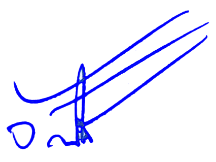                                    		         พ.ต.อ.                               				      (  วิโรจน์  ตัดโส )                                                                   ผกก.สภ.สำโรงเหนือ